Dear Occupier,CHARNOR ROAD AREA – PROPOSED 20MPH ZONE.Leicester City Council is proposing to introduce a 20mph Zone in the area around Charnor Road. This proposal will involve changing the speed limit to 20 miles per hour and the installation of traffic calming features.At the moment, the speed limit on these streets is 30 miles per hour and the Council is proposing to reduce this to 20 miles per hour in order to improve road safety.  To help reduce speeds and improve the safety of children, we are proposing to install speed cushions along Battersbee Road.  The opportunity would also be taken to replace the existing worn out tarmac cushions on Charnor Road and replace them with more durable rubber ones.The proposals are shown on the maps enclosed with this letter.  If you would like further information please see over the page.The Council would like to hear your views on these matters.A response form is included with this letter.  Please send this back in the envelope provided by Monday 31st October 2016 (no stamp is required).  The response form can also be filled in on-line at http://consultations.leicester.gov.uk/Your response will be included in a report on the proposals which goes to the City Mayor who will decide to go ahead with the proposed changes or not.If you would like to talk with your Ward Councillors about this please contact:BEAUMONT LEYS WARDCouncillor Hemant Rae Bhatia		Telephone: 	07736 194823						Email:  hemant.raebhatia@leicester.gov.ukCouncillor Susan Waddington		Telephone: 	07875 546321						Email:  sue.waddington@leicester.gov.ukCouncillor Paul Westley			Telephone: 	07581 019660						Email:  paul.westley@leicester.gov.ukWESTERN WARDCouncillor Dr Susan Barton		Telephone: 	07800 931213						Email:  susan.barton@leicester.gov.ukCouncillor George Cole			Telephone: 	07891 232672						Email:  george.cole@leicester.gov.ukCouncillor Malcolm Unsworth		Telephone: 	07875 546654						Email:  malcolm.unsworth@leicester.gov.ukOr if you would like to talk to me please phone (0116) 454 2867 or you can e-mail me at steve.warrington@leicester.gov.ukYours faithfullySteve WarringtonTransport Development Officer.Further Information - Proposed 20 mph zone for Charnor Road AreaThe proposed speed limit change would affect the whole length of the following streets:  The proposed speed cushions can be overridden by ambulances, fire tenders and buses.  These cushions are manufactured from recycled shredded tyres.For the period 1st January 2011 to 31st December 2015, there were 17 recorded personal injury accidents on the streets affected by the proposals.  Seven of these accidents involved injury to cyclists, while two of these accidents involved injury to pedestrians.It is proposed to make the existing school keep clear zig zag lines around Forest Lodge School mandatory.  This will prohibit stopping on the markings.These proposals are part of a programme of new 20mph zones which has been confirmed by the City Mayor.  Money has been set aside by the Council from the Integrated Capital Programme to pay for these changes.  It is estimated that the cost of the scheme will be £30,000.If this proposal is approved, then the change is likely to come into force around February 2017.Please ask for:	Mr. Steve WarringtonDirect line:	(0116) 454 2867Email:	steve.warrington@leicester.gov.ukOur ref:                      HT//SRW/N111189C/C02Date:	10th October 2016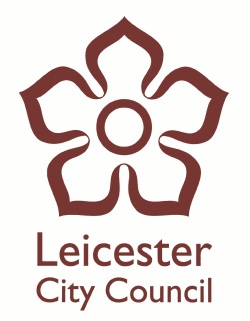 Battersbee Road, Battersbee Way, Bland Road, Falconer Crescent, Hassel Road, Heays Close, Hoball Close, Holmwood Drive, Keightley Road, Kemp Road, Knowles Road, Lamen Road, New Parks Boulevard (Kemp Road to Overseal Road), New Parks Boulevard (Knowles Road to its south western end), Overseal Road, Pickwell Close, Speers Road, Styon Road and Towle Road